Windows to The Soul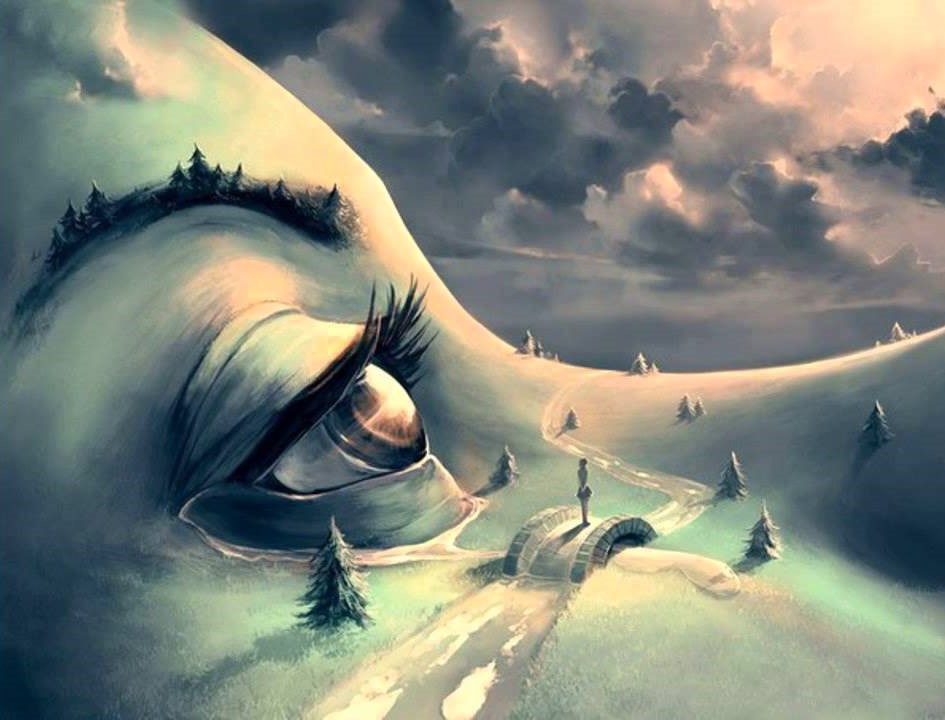 #1Questions:How do you feel after watching TV for many hours straight?How does watching TV affect children?At what age will you let your children watch TV?What content will you not allow them to watch?What are positive and negative effects of watching TV for adults?Is there a connection between watching TV and alcohol abuse, violence, academic achievement, intelligence, social interaction, obesity?How do you feel after being on social media for many hours straight?What are positive and negative effects of social media?To what degree does advertising influence what people buy?#2TODAY’S LEARNING MATERIAL#3Questions:    Why does Rashi explain this verse in a reversed order? – Torah tells us that first you should “not stray after your heart” and only after that “after your eyes” and Rashi precedes “eyes” to “heart”!?How do you understand these statements?Can you give real life examples?#4#5Question:        Isn't it counterintuitive?The sin of the unfaithful wife was committed at least partially due to light-headedness, absence of deliberation, and a disregard for truth and consequences. Drinking wine leads to many of the same effects. Wouldn’t someone who observed the extreme punishment of this behavior automatically learn the lesson and be careful of excessive wine consumption? Wouldn't he be scared to commit adultery?#6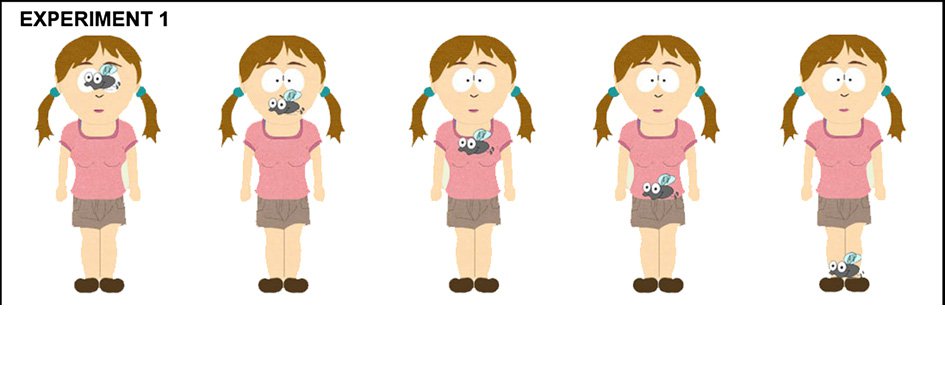 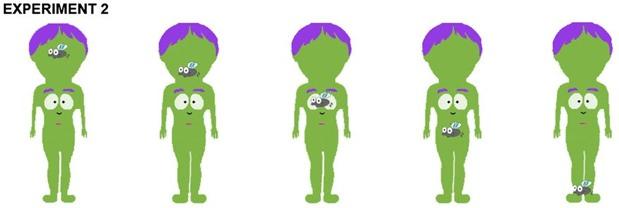 #7Question:        What’s your takeaway from today’s discussion?